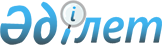 Маңғыстау облысы әкімдігінің 2015 жылғы 4 қарашадағы № 342 "Әлеуметтік-еңбек саласындағы мемлекеттік көрсетілетін қызмет регламенттерін бекіту туралы" қаулысына өзгерістер мен толықтырулар енгізу туралы
					
			Күшін жойған
			
			
		
					Маңғыстау облысы әкімдігінің 2017 жылғы 5 маусымдағы № 137 қаулысы. Маңғыстау облысы Әділет департаментінде 2017 жылғы 5 шілдеде № 3388 болып тіркелді. Күші жойылды- Маңғыстау облысы әкімдігінің 2020 жылғы 27 наурыздағы № 49 қаулысымен
      Ескерту. Күші жойылды - Маңғыстау облысы әкімдігінің 27.03.2020 № 49 (алғашқы ресми жарияланған күнінен кейін күнтізбелік он күн өткен соң қолданысқа енгізіледі) қаулысымен.

      РҚАО-ның ескертпесі.

      Құжаттың мәтінінде түпнұсқаның пунктуациясы мен орфографиясы сақталған.
      Қазақстан Республикасының 2013 жылғы 15 сәуірдегі "Мемлекеттік көрсетілетін қызметтер туралы" Заңына және Қазақстан Республикасы Денсаулық сақтау және әлеуметтік даму министрінің 2016 жылғы 30 маусымдағы № 579 "Қазақстан Республикасы Денсаулық сақтау және әлеуметтік даму министрінің кейбір бұйрықтарына өзгерістер мен толықтырулар енгізу туралы" бұйрығына (Нормативтік құқықтық актілерді мемлекеттік тіркеу Тізілімінде № 14368 болып тіркелген) сәйкес облыс әкімдігі ҚАУЛЫ ЕТЕДІ:
      1. Маңғыстау облысы әкімдігінің 2015 жылғы 4 қарашадағы № 342 "Әлеуметтік-еңбек саласындағы мемлекеттік көрсетілетін қызмет регламенттерін бекіту туралы" қаулысына (Нормативтік құқықтық актілерді мемлекеттік тіркеу Тізілімінде № 2900 болып тіркелген, 2015 жылғы 21 желтоқсанда "Әділет" ақпараттық-құқықтық жүйесінде жарияланған) мынадай өзгерістер мен толықтырулар енгізілсін:
      "Жұмыссыз азаматтарды тіркеу және есепке қою" мемлекеттік көрсетілетін қызмет регламентінде:
      "4. Азаматтарға арналған үкімет" мемлекеттік корпорациясымен және (немесе) өзге де көрсетілетін қызметті берушілермен өзара іс-қимыл тәртібін, сондай-ақ мемлекеттік қызмет көрсету процесінде ақпараттық жүйелерді пайдалану тәртібін сипаттау" бөлімінде:
      мынадай мазмұндағы 9-1 тармақпен толықтырылсын:
      "9-1. Көрсетілетін қызметті алушы осы Стандарттың 9 тармағында
      көзделген тізбеге сәйкес құжаттардың толық топтамасын ұсынбаған немесе қолданылу мерзімі өткен құжаттарды ұсынған жағдайларда, Мемлекеттік корпорация қызметкері құжаттарды қабылдаудан бас тарту туралы қолхат береді.";
      "Семей ядролық сынақ полигонында ядролық сынақтардың салдарынан зардап шеккен азаматтарды тіркеу, біржолғы мемлекеттік ақшалай өтемақы төлеу, куәлік беру" мемлекеттік көрсетілетін қызмет регламентінде:
      "1. Жалпы ережелер" бөлімінде:
      мынадай мазмұндағы 3-1 тармақпен толықтырылсын:
      "3-1. көрсетілетін қызметті беруші мынадай негіздер:
      1) көрсетілетін қызметті алушы мемлекеттік көрсетілетін қызметті алу үшін ұсынған құжаттардың және (немесе) оларда қамтылған деректердің (мәліметтердің) дәйексіздігін белгілеу;
      2) көрсетілетін қызметті алушының және (немесе) мемлекеттік қызмет көрсету үшін қажетті ұсынылған материалдардың, объектілердің, деректердің және мәліметтердің "Семей ядролық сынақ полигонындағы ядролық сынақтардың салдарынан зардап шеккен азаматтарға бiржолғы мемлекеттiк ақшалай өтемақы төлеудiң және оларға куәлік берудің кейбiр мәселелерi туралы" Қазақстан Республикасы Үкіметінің 2006 жылғы 20 ақпандағы № 110 қаулысымен бекітілген, Семей ядролық сынақ полигонындағы ядролық сынақтардың салдарынан зардап шеккен азаматтарды тiркеу, оларға бiржолғы мемлекеттiк ақшалай өтемақы төлеу және жеңілдіктер мен өтемақы алу құқығын растайтын куәлік беру ережесiнде белгіленген талаптарға сәйкес келмеуі бойынша мемлекеттік қызметтерді көрсетуден бас тартады.
      Көрсетілетін қызметті алушы мемлекеттік қызметті көрсетуден бас тарту себептерін жойған жағдайда, көрсетілетін қызметті алушы көрсетілетін мемлекеттік қызметті алу үшін қайта жүгінеді.";
      "4. Азаматтарға арналған үкімет" мемлекеттік корпорациясымен және (немесе) өзге де көрсетілетін қызметті берушілермен өзара іс-қимыл тәртібін, сондай-ақ мемлекеттік қызмет көрсету процесінде ақпараттық жүйелерді пайдалану тәртібін сипаттау" бөлімінде:
      мынадай мазмұндағы 9-1 тармақпен толықтырылсын:
      "9-1. Көрсетілетін қызметті алушы осы Стандарттың 9 тармағында көзделген тізбеге сәйкес құжаттардың толық топтамасын ұсынбаған немесе қолданылу мерзімі өткен құжаттарды ұсынған жағдайларда, Мемлекеттік корпорация қызметкері құжаттарды қабылдаудан бас тарту туралы қолхат береді.";
      "Жұмыссыз азаматтарға анықтама беру" мемлекеттік көрсетілетін қызмет регламентінде:
      "4. Азаматтарға арналған үкімет" мемлекеттік корпорациясымен және (немесе) өзге де көрсетілетін қызметті берушілермен өзара іс-қимыл тәртібін, сондай-ақ мемлекеттік қызмет көрсету процесінде ақпараттық жүйелерді пайдалану тәртібін сипаттау" бөлімінде:
      мынадай мазмұндағы 9-1 тармақпен толықтырылсын:
      "9-1. Көрсетілетін қызметті алушы осы Стандарттың 9 тармағында көзделген тізбеге сәйкес құжаттардың толық топтамасын ұсынбаған немесе қолданылу мерзімі өткен құжаттарды ұсынған жағдайларда, Мемлекеттік корпорация қызметкері құжаттарды қабылдаудан бас тарту туралы қолхат береді.";
      "Мүгедектерге протездік-ортопедиялық көмек ұсыну үшін оларға құжаттарды ресімдеу" мемлекеттік көрсетілетін қызмет регламентінде:
      "1. Жалпы ережелер" бөлімінде:
      мынадай мазмұндағы 3-1 тармақпен толықтырылсын:
      "3-1. Көрсетілетін қызметті алушы мемлекеттік көрсетілетін қызмет Қазақстан Республикасы денсаулық сақтау және әлеуметтік даму министрінің 2015 жылғы 28 сәуірдегі № 279 бұйырығымен (Нормативтік құқықтық актілерді мемлекеттік тіркеу Тізілімінде № 11342 болып тіркелген) бекітілген "Мүгедектерге протездік-ортопедиялық көмек ұсыну үшін оларға құжаттарды ресімдеу" мемлекеттік көрсетілетін қызмет стандартының (бұдан әрі – Стандарт) 9 тармағында көзделген тізбеге сәйкес құжаттардың толық емес топтамасын немесе қолданылу мерзімі өткен құжаттарды ұсынған жағдайларда, көрсетілетін қызметті беруші өтінішті қабылдаудан бас тартады және құжаттарды қабылдаудан бас тарту туралы қолхат береді.
      көрсетілетін қызметті беруші мынадай негіздер:
      1) көрсетілетін қызметті алушы мемлекеттік көрсетілетін қызметті алу үшін ұсынған құжаттардың және (немесе) оларда қамтылған деректердің (мәліметтердің) дәйексіздігін белгілеу;
      2) көрсетілетін қызметті алушының және (немесе) мемлекеттік қызмет көрсету үшін қажетті ұсынылған материалдардың, объектілердің, деректердің және мәліметтердің Қазақстан Республикасы Денсаулық сақтау және әлеуметтік даму министрінің 2015 жылғы 22 қаңтардағы №   26 бұйрығымен бекітілген, Мүгедектердi протездік-ортопедиялық көмекпен және техникалық көмекшi (орнын толтырушы) құралдармен қамтамасыз ету қағидаларында (Нормативтік құқықтық актілерді мемлекеттік тіркеу Тізілімінде № 10370 болып тіркелген, "Әділет" ақпараттық-құқықтық жүйесінде 2015 жылғы 3 наурызда жарияланған) белгіленген талаптарға сәйкес келмеуі;
      3) уәкілетті мемлекеттік органның мемлекеттік қызмет көрсету үшін талап етілетін келісу туралы сұрау салуға берілген теріс жауап, сондай-ақ сараптаманың, зерттеудің не тексерудің теріс қорытындысы бойынша мемлекеттік қызметтерді көрсетуден бас тартады.
      Көрсетілетін қызметті беруші мемлекеттік қызметтер көрсетуден бас тартқан кезде көрсетілетін қызметті алушыға мемлекеттік қызмет көрсетуден бас тартудың себептерін көрсете отырып, жауап жібереді.
      Көрсетілетін қызметті алушы мемлекеттік қызметті көрсетуден бас тарту себептерін жойған жағдайда, көрсетілетін қызметті алушы көрсетілетін мемлекеттік қызметті алу үшін қайта жүгінеді.";
      "Мүгедектерді сурдо-тифлотехникалық және міндетті гигиеналық құралдармен қамтамасыз ету" мемлекеттік көрсетілетін қызмет регламентінде:
      "1. Жалпы ережелер" бөлімінде:
      мынадай мазмұндағы 3-1 тармақпен толықтырылсын:
      "3-1. Көрсетілетін қызметті алушы мемлекеттік көрсетілетін қызмет Қазақстан Республикасы денсаулық сақтау және әлеуметтік даму министрінің 2015 жылғы 28 сәуірдегі № 279 бұйырығымен (Нормативтік құқықтық актілерді мемлекеттік тіркеу Тізілімінде № 11342 болып тіркелген) бекітілген "Мүгедектерді сурдо-тифлотехникалық және міндетті гигиеналық құралдармен қамтамасыз ету" мемлекеттік көрсетілетін қызмет стандартының (бұдан әрі – Стандарт) 9 тармағында көзделген тізбеге сәйкес құжаттардың топтамасын толық ұсынбаған немесе қолданылу мерзімі өткен құжаттарды ұсынған жағдайларда, көрсетілетін қызметті беруші өтінішті қабылдаудан бас тартады және құжаттарды қабылдаудан бас тарту туралы қолхат береді.
      көрсетілетін қызметті беруші мынадай негіздер:
      1) көрсетілетін қызметті алушы мемлекеттік көрсетілетін қызметті алу үшін ұсынған құжаттардың және (немесе) оларда қамтылған деректердің (мәліметтердің) дәйексіздігін белгілеу;
      2) көрсетілетін қызметті алушының және (немесе) мемлекеттік қызмет көрсету үшін қажетті ұсынылған материалдардың, объектілердің, деректердің және мәліметтердің Қазақстан Республикасы Денсаулық сақтау және әлеуметтік даму министрінің 2015 жылғы 22 қаңтардағы № 26 бұйрығымен бекітілген Мүгедектердi протездік-ортопедиялық көмекпен және техникалық көмекшi (орнын толтырушы) құралдармен қамтамасыз ету қағидаларында (Нормативтік құқықтық актілерді мемлекеттік тіркеу Тізілімінде № 10370 болып тіркелген, "Әділет" ақпараттық-құқықтық жүйесінде 2015 жылғы 3 наурызда жарияланған) белгіленген талаптарға сәйкес келмеуі;
      3) уәкілетті мемлекеттік органның мемлекеттік қызмет көрсету үшін талап етілетін келісу туралы сұрау салуға берілген теріс жауап, сондай-ақ сараптаманың, зерттеудің не тексерудің теріс қорытындысы бойынша мемлекеттік қызметтерді көрсетуден бас тартады.
      Көрсетілетін қызметті беруші мемлекеттік қызметтер көрсетуден бас тартқан кезде көрсетілетін қызметті алушыға бас тарту себептерін көрсете отырып, жауап жібереді.
      Көрсетілетін қызметті алушы мемлекеттік қызметті көрсетуден бас тарту себептерін жойған жағдайда, көрсетілетін қызметті алушы көрсетілетін мемлекеттік қызметті алу үшін қайта жүгінеді.";
      "Он сегіз жасқа дейінгі балаларға мемлекеттік жәрдемақы тағайындау" мемлекеттік көрсетілетін қызмет регламентінде:
      "1. Жалпы ережелер" бөлімінде:
      мынадай мазмұндағы 3-1 тармақпен толықтырылсын:
      "3-1. көрсетілетін қызметті беруші мынадай негіздер:
      1) көрсетілетін қызметті алушы мемлекеттік көрсетілетін қызметті алу үшін ұсынған құжаттардың және (немесе) оларда қамтылған деректердің (мәліметтердің) дәйексіздігін белгіленеді;
      2) көрсетілетін қызметті алушының және (немесе) мемлекеттік қызмет көрсету үшін қажетті ұсынылған материалдардың, объектілердің, деректердің және мәліметтердің "Балалы отбасыларға берілетін мемлекеттік жәрдемақылар туралы" Қазақстан Республикасының Заңын iске асыру жөнiндегi кейбiр шаралар туралы" Қазақстан Республикасы Денсаулық сақтау және әлеуметтік даму министрінің 2015 жылғы 5 мамырдағы № 319 бұйрығымен бекітілген Балалы отбасыларға берілетін мемлекеттік жәрдемақыларды тағайындау және төлеу қағидаларында (Нормативтiк құқықтық актілерді мемлекеттiк тiркеу Тізілімінде 2015 жылғы 30 маусымда № 11507 болып тіркелген, "Әділет" ақпараттық-құқықтық жүйесінде 2015 жылғы 20 шілдеде жарияланған) белгіленген талаптарға сәйкес келмеуі бойынша мемлекеттік қызметтерді көрсетуден бас тартады.
      Көрсетілетін қызметті алушы мемлекеттік қызметті көрсетуден бас тарту себептерін жойған жағдайда, көрсетілетін қызметті алушы көрсетілетін мемлекеттік қызметті алу үшін қайта жүгінеді.";
      "4. Азаматтарға арналған үкімет" мемлекеттік корпорациясымен және (немесе) өзге де көрсетілетін қызметті берушілермен өзара іс-қимыл тәртібін, сондай-ақ мемлекеттік қызмет көрсету процесінде ақпараттық жүйелерді пайдалану тәртібін сипаттау" бөлімінде:
      мынадай мазмұндағы 9-1 тармақпен толықтырылсын:
      "9-1. Көрсетілетін қызметті алушы осы Стандарттың 9 тармағында көзделген тізбеге сәйкес құжаттардың толық топтамасын ұсынбаған немесе қолданылу мерзімі өткен құжаттарды ұсынған жағдайларда, Мемлекеттік корпорация қызметкері құжаттарды қабылдаудан бас тарту туралы қолхат береді.";
      "Мемлекеттік атаулы әлеуметтік көмек тағайындау" мемлекеттік көрсетілетін қызмет регламентінде:
      "1. Жалпы ережелер" бөлімінде:
      мынадай мазмұндағы 3-1 тармақпен толықтырылсын:
      "3-1. көрсетілетін қызметті беруші мынадай негіздер:
      1) көрсетілетін қызметті алушы мемлекеттік көрсетілетін қызметті алу үшін ұсынған құжаттардың және (немесе) оларда қамтылған деректердің (мәліметтердің) дәйексіздігін белгілеу;
      2) көрсетілетін қызметті алушының және (немесе) мемлекеттік қызмет
      көрсету үшін қажетті ұсынылған материалдардың, объектілердің, деректердің және мәліметтердің "Мемлекеттiк атаулы әлеуметтiк көмектi тағайындау және төлеу қағидаларын бекіту туралы" Қазақстан Республикасы Денсаулық сақтау және әлеуметтік даму министрінің 2015 жылғы 5 мамырдағы № 320 бұйрығымен бекітілген Мемлекеттік атаулы әлеуметтік көмекті тағайындау және төлеу қағидаларында (Нормативтiк құқықтық актілерді мемлекеттiк тiркеу Тізілімінде № 11426 болып тіркелген, "Әділет" ақпараттық-құқықтық жүйесінде 2015 жылғы 9 шілдеде жарияланған) белгіленген талаптарға сәйкес келмеуі бойынша мемлекеттік қызметтерді көрсетуден бас тартады.
      Көрсетілетін қызметті алушы мемлекеттік қызметті көрсетуден бас тарту себептерін жойған жағдайда, көрсетілетін қызметті алушы көрсетілетін мемлекеттік қызметті алу үшін қайта жүгінеді.";
      "4. Азаматтарға арналған үкімет" мемлекеттік корпорациясымен және (немесе) өзге де көрсетілетін қызметті берушілермен өзара іс-қимыл тәртібін, сондай-ақ мемлекеттік қызмет көрсету процесінде ақпараттық жүйелерді пайдалану тәртібін сипаттау" бөлімінде: 
      мынадай мазмұндағы 9-1 тармақпен толықтырылсын:
      "9-1. Көрсетілетін қызметті алушы Стандарттың 9 тармағында көзделген тізбеге сәйкес құжаттардың толық емес топтамасын немесе қолданылу мерзімі өткен құжаттарды ұсынған жағдайларда, Мемлекеттік корпорация қызметкері өтінішті қабылдаудан бас тарту туралы қолхат береді.";
      "Жүріп-тұруы қиын бірінші топтағы мүгедектерге жеке көмекшінің және есту кемістігі бар мүгедектерге ымдау тілі маманының қызметтерін ұсыну үшін мүгедектерге құжаттарды ресімдеу" мемлекеттік көрсетілетін қызмет регламентінде:
      "1. Жалпы ережелер" бөлімінде:
      мынадай мазмұндағы 3-1 тармақпен толықтырылсын:
      "3-1. Көрсетілетін қызметті алушы мемлекеттік көрсетілетін қызмет Қазақстан Республикасы денсаулық сақтау және әлеуметтік даму министрінің 2015 жылғы 28 сәуірдегі № 279 бұйырығымен (Нормативтік құқықтық актілерді мемлекеттік тіркеу Тізілімінде № 11342 болып тіркелген) бекітілген "Жүріп-тұруы қиын бірінші топтағы мүгедектерге жеке көмекшінің және есту кемістігі бар мүгедектерге ымдау тілі маманының қызметтерін ұсыну үшін мүгедектерге құжаттарды ресімдеу" мемлекеттік көрсетілетін қызмет стандартының (бұдан әрі – Стандарт) 9-тармағында көзделген тізбеге сәйкес құжаттардың толық емес топтамасын немесе қолданылу мерзімі өткен құжаттарды ұсынған жағдайларда, көрсетілетін қызметті беруші өтінішті қабылдаудан бас тартады және құжаттарды қабылдаудан бас тарту туралы қолхат береді.
      көрсетілетін қызметті беруші мынадай негіздер:
      1) көрсетілетін қызметті алушы мемлекеттік көрсетілетін қызметті алу үшін ұсынған құжаттардың және (немесе) оларда қамтылған деректердің (мәліметтердің) дәйексіздігін белгілеу;
      2) көрсетілетін қызметті алушының және (немесе) мемлекеттік қызмет көрсету үшін қажетті ұсынылған материалдардың, объектілердің, деректердің және мәліметтердің Қазақстан Республикасы Денсаулық сақтау және әлеуметтік даму министрінің 2015 жылғы 22 қаңтардағы № 26 бұйрығымен бекітілген Оңалтудың жеке бағдарламасына сәйкес жүріп-тұруы қиын бірінші топтағы мүгедектер үшін жеке көмекшінің және естуі бойынша мүгедектер үшін жылына отыз сағат ымдау тілі маманының әлеуметтік қызметтерін ұсыну қағидаларында (Нормативтiк құқықтық актілерді мемлекеттiк тiркеу Тізілімінде № 10370 болып тіркелген, "Әділет" ақпараттық-құқықтық жүйесінде 2015 жылғы 3 наурызда жарияланған) белгіленген талаптарға сәйкес келмеуі;
      3) уәкілетті мемлекеттік органның мемлекеттік қызмет көрсету үшін талап етілетін келісу туралы сұрау салуға берілген теріс жауап, сондай-ақ сараптаманың, зерттеудің не тексерудің теріс қорытындысы бойынша мемлекеттік қызметтерді көрсетуден бас тартады.
      Көрсетілетін қызметті беруші мемлекеттік қызметтер көрсетуден бас тартқан кезде көрсетілетін қызметті алушыға мемлекеттік қызмет көрсетуден бас тартудың себептерін көрсете отырып, жауап жібереді.
      Көрсетілетін қызметті алушы мемлекеттік қызметті көрсетуден бас тарту себептерін жойған жағдайда, көрсетілетін қызметті алушы көрсетілетін мемлекеттік қызметті алу үшін қайта жүгінеді.";
      "Мүгедектерге кресло-арбалар беру" мемлекеттік көрсетілетін қызмет регламентінде:
      "1. Жалпы ережелер" бөлімінде:
      мынадай мазмұндағы 3-1 тармақпен толықтырылсын:
      "3-1. Көрсетілетін қызметті алушы мемлекеттік көрсетілетін қызмет Қазақстан Республикасы денсаулық сақтау және әлеуметтік даму министрінің 2015 жылғы 28 сәуірдегі № 279 бұйырығымен (Нормативтік құқықтық актілерді мемлекеттік тіркеу Тізілімінде № 11342 болып тіркелген) бекітілген "Мүгедектерге кресло-арбалар беру" мемлекеттік көрсетілетін қызмет стандартының (бұдан әрі – Стандарт) 9 тармағында көзделген тізбеге сәйкес құжаттардың топтамасын толық ұсынбаған немесе қолданылу мерзімі өткен құжаттарды ұсынған жағдайларда, көрсетілетін қызметті беруші өтінішті қабылдаудан бас тартады және құжаттарды қабылдаудан бас тарту туралы қолхат береді.
      көрсетілетін қызметті беруші мынадай негіздер:
      1) көрсетілетін қызметті алушы мемлекеттік көрсетілетін қызметті алу үшін ұсынған құжаттардың және (немесе) оларда қамтылған деректердің (мәліметтердің) дәйексіздігін анықтау;
      2) көрсетілетін қызметті алушының және (немесе) мемлекеттік қызмет көрсету үшін қажетті ұсынылған материалдардың, объектілердің, деректердің және мәліметтердің Қазақстан Республикасы Денсаулық сақтау және әлеуметтік даму министрінің 2015 жылғы 22 қаңтардағы № 26 бұйрығымен бекітілген Мүгедектердi арнаулы жүріп-тұру құралдарымен қамтамасыз ету қағидаларында (Нормативтiк құқықтық актілерді мемлекеттiк тiркеу Тізілімінде № 10370 болып тіркелген, "Әділет" ақпараттық-құқықтық жүйесінде 2015 жылғы 3 наурызда жарияланған) белгіленген талаптарға сәйкес келмеуі;
      3) уәкілетті мемлекеттік органның мемлекеттік қызмет көрсету үшін талап етілетін келісу туралы сұрау салуға берілген теріс жауап, сондай-ақ сараптаманың, зерттеудің не тексерудің теріс қорытындысы бойынша мемлекеттік қызметтерді көрсетуден бас тартады.
      Көрсетілетін қызметті беруші мемлекеттік қызметтер көрсетуден бас тартқан кезде көрсетілетін қызметті алушыға бас тарту себептерін көрсете отырып, жауап жібереді.
      Көрсетілетін қызметті алушы мемлекеттік қызметті көрсетуден бас тарту себептерін жойған жағдайда, көрсетілетін қызметті алушы көрсетілетін мемлекеттік қызметті алу үшін қайта жүгінеді.";
      "Мүгедектерді санаторий-курорттық емдеумен қамтамасыз ету" мемлекеттік көрсетілетін қызмет регламентінде:
      "1. Жалпы ережелер" бөлімінде:
      мынадай мазмұндағы 3-1 тармақпен толықтырылсын:
      "3-1. Көрсетілетін қызметті алушы мемлекеттік көрсетілетін қызмет Қазақстан Республикасы денсаулық сақтау және әлеуметтік даму министрінің 2015 жылғы 28 сәуірдегі № 279 бұйырығымен (Нормативтік құқықтық актілерді мемлекеттік тіркеу Тізілімінде № 11342 болып тіркелген) бекітілген "Мүгедектерді санаторий-курорттық емдеумен қамтамасыз ету" мемлекеттік көрсетілетін қызмет стандартының (бұдан әрі – Стандарт) 9 тармағында көзделген тізбеге сәйкес құжаттардың толық емес топтамасын немесе қолданылу мерзімі өткен құжаттарды ұсынған жағдайларда, көрсетілетін қызметті беруші өтінішті қабылдаудан бас тартады және құжаттарды қабылдаудан бас тарту туралы қолхат береді.
      көрсетілетін қызметті беруші мынадай негіздер:
      1) көрсетілетін қызметті алушы мемлекеттік көрсетілетін қызметті алу үшін ұсынған құжаттардың және (немесе) оларда қамтылған деректердің (мәліметтердің) дәйексіздігін белгілеу;
      2) көрсетілетін қызметті алушының және (немесе) мемлекеттік қызмет көрсету үшін қажетті ұсынылған материалдардың, объектілердің, деректердің және мәліметтердің Қазақстан Республикасы Денсаулық сақтау және әлеуметтік даму министрінің 2015 жылғы 22 қаңтардағы № 26 бұйрығымен бекітілген Мүгедектерге және мүгедек балаларға санаторий-курорттық емделудi ұсыну қағидаларында (Нормативтiк құқықтық актілерді мемлекеттiк тiркеу Тізілімінде № 10370 болып тіркелген, "Әділет" ақпараттық-құқықтық жүйесінде 2015 жылғы 3 наурызда жарияланған) белгіленген талаптарға сәйкес келмеуі;
      3) уәкілетті мемлекеттік органның мемлекеттік қызмет көрсету үшін талап етілетін келісу туралы сұрау салуға берілген теріс жауап, сондай-ақ сараптаманың, зерттеудің не тексерудің теріс қорытындысы бойынша мемлекеттік қызметтерді көрсетуден бас тартады.
      Көрсетілетін қызметті беруші мемлекеттік қызметтер көрсетуден бас тартқан кезде көрсетілетін қызметті алушыға бас тарту себептерін көрсете отырып, жауап жібереді.
      Көрсетілетін қызметті алушы мемлекеттік қызметті көрсетуден бас тарту себептерін жойған жағдайда, көрсетілетін қызметті алушы мемлекеттік қызметті алу үшін қайта жүгінеді.";
      "Медициналық-әлеуметтік мекемелерде (ұйымдарда) арнаулы әлеуметтік қызмет көрсетуге құжаттар ресімдеу" мемлекеттік көрсетілетін қызмет регламентінде:
      "1. Жалпы ережелер" бөлімінде:
      мынадай мазмұндағы 3-1 тармақпен толықтырылсын:
      "3-1. Көрсетілетін қызметті алушы Стандарттың 9 тармағында көзделген тізбеге сәйкес құжаттардың толық емес топтамасын немесе қолданылу мерзімі өткен құжаттарды ұсынған жағдайларда, көрсетілетін қызметті беруші өтінішті қабылдаудан бас тартады және құжаттарды қабылдаудан бас тарту туралы қолхат береді.";
      "Үйде күтім көрсету жағдайында арнаулы әлеуметтік қызмет көрсетуге құжаттар ресімдеу" мемлекеттік көрсетілетін қызмет регламентінде:
      "1. Жалпы ережелер" бөлімінде:
      мынадай мазмұндағы 3-1 тармақпен толықтырылсын:
      "3-1. Көрсетілетін қызметті алушы Стандарттың 9 тармағында көзделген тізбеге сәйкес құжаттардың толық емес топтамасын немесе қолданылу мерзімі өткен құжаттарды ұсынған жағдайларда, көрсетілетін қызметті беруші өтінішті қабылдаудан бас тартады және құжаттарды қабылдаудан бас тарту туралы қолхат береді.";
      "2. Мемлекеттік қызметті көрсету процесінде көрсетілетін қызметті берушінің құрылымдық бөлімшелерінің (қызметкерлерінің) іс-қимылы тәртібін сипаттау" бөлімінде:
      5 тармақ келесі редакцияда жазылсын:
      "5. Мемлекеттік қызметті көрсету процесінің құрамына кіретін әрбір рәсімнің (іс-қимылдың) мазмұны, оны орындау ұзақтығы:
      1) құжаттарды қабылдау және тіркеу – 15 (он бес) минут;
      2) құжаттарды қарау, нәтижені ресімдеу және көрсетілетін қызметті берушінің басшысына қол қоюға жолдау - 11 (он бір) жұмыс күні ішінде;
      3) құжаттармен танысу және мемлекеттік қызметті көрсету нәтижесіне қол қою – 2 (екі) жұмыс күні ішінде;
      4) мемлекеттік қызметті көрсету нәтижесін көрсетілетін қызметті алушыға
      беру – 1 (бір) жұмыс күні ішінде.";
      "3. Мемлекеттік қызмет көрсету процесінде көрсетілетін қызмет берушінің құрылымдық бөлімшелерінің (қызметкерлерінің) өзара іс-қимылы тәртібін сипаттау" бөлімінде:
      8 тармақ келесі редакцияда жазылсын:
      "8. Әрбір рәсімнің (іс-қимылдың) ұзақтығын көрсете отырып, құрылымдық бөлімшелер (қызметкерлер) арасындағы рәсімдердің (іс-қимылдардың) реттілігінің сипаттамасы:
      1) көрсетілетін қызметті берушінің жауапты орындаушысы құжаттарды қабылдайды, өтініштің үзбелі талонын береді және электрондық құжат айналымының бірыңғай жүйесінде тіркейді – 15 (он бес) минут;
      2) көрсетілетін қызметті берушінің жауапты орындаушысы құжаттарды қарайды, мемлекеттік қызметті көрсету нәтижесін ресімдейді және көрсетілетін қызметті берушінің басшысына қол қоюға береді – 11 (он бір) жұмыс күні ішінде;
      3) көрсетілетін қызметті берушінің басшысы құжаттармен танысады, мемлекеттік қызметті көрсету нәтижесіне қол қояды және көрсетілетін қызметті берушінің жауапты орындаушысына жолдайды – 2 (екі) жұмыс күні ішінде;
      4) көрсетілетін қызметті берушінің жауапты орындаушысы көрсетілетін қызметті алушыға мемлекеттік қызметті көрсету жөніндегі журналда көрсетілетін қызметті алушының қолын қойдыртып мемлекеттік қызметті көрсету нәтижесін береді – 1 (бір) жұмыс күні ішінде.";
      "Үйде күтім көрсету жағдайында арнаулы әлеуметтік қызмет көрсетуге құжаттар ресімдеу" мемлекеттік көрсетілетін қызмет регламентінің қосымшасы осы қаулының қосымшасына сәйкес жаңа редакцияда жазылсын.
      "Мүгедек балаларды үйде оқытуға жұмсалған шығындарды өтеу" мемлекеттік көрсетілетін қызмет регламентінде:
      "1. Жалпы ережелер" бөлімінде:
      мынадай мазмұндағы 3-1 тармақпен толықтырылсын:
      "3-1. көрсетілетін қызметті беруші мынадай негіздер:
      1) көрсетілетін қызметті алушы мемлекеттік көрсетілетін қызметті алу үшін ұсынған құжаттардың және (немесе) оларда қамтылған деректердің (мәліметтердің) дәйексіздігін белгілеу;
      2) көрсетілетін қызметті алушының және (немесе) мемлекеттік қызмет көрсету үшін қажетті ұсынылған материалдардың, объектілердің, деректердің және мәліметтердің "Кемтар балаларды әлеуметтiк және медициналық-педагогикалық түзеу арқылы қолдау туралы" Қазақстан Республикасы Заңының 16 бабымен белгіленген талаптарға сәйкес келмеуі бойынша мемлекеттік қызметтерді көрсетуден бас тартады.";
      "4. Азаматтарға арналған үкімет" мемлекеттік корпорациясымен және (немесе) өзге де көрсетілетін қызметті берушілермен өзара іс-қимыл тәртібін, сондай-ақ мемлекеттік қызмет көрсету процесінде ақпараттық жүйелерді пайдалану тәртібін сипаттау" бөлімінде:
      мынадай мазмұндағы 9-1 тармақпен толықтырылсын:
      "9-1. Көрсетілетін қызметті алушы осы мемлекеттік көрсетілетін қызмет стандартының 9 тармағында көзделген тізбеге сәйкес құжаттардың толық емес топтамасын немесе қолданылу мерзімі өткен құжаттарды ұсынған жағдайларда, Мемлекеттік корпорацияның қызметкері өтінішті қабылдаудан бас тарту туралы қолхат береді.";
      "Ауылдық елді мекендерде тұратын және жұмыс істейтін әлеуметтік сала мамандарына отын сатып алу бойынша әлеуметтік көмек тағайындау" мемлекеттік көрсетілетін қызмет регламентінде:
      "4. Азаматтарға арналған үкімет" мемлекеттік корпорациясымен және (немесе) өзге де көрсетілетін қызметті берушілермен өзара іс-қимыл тәртібін, сондай-ақ мемлекеттік қызмет көрсету процесінде ақпараттық жүйелерді пайдалану тәртібін сипаттау" бөлімінде: 
      мынадай мазмұндағы 9-1 тармақпен толықтырылсын:
      "9-1. Көрсетілетін қызметті алушы осы Стандартың 9 тармағында көзделген тізбеге сәйкес құжаттардың толық емес топтамасын немесе қолданылу мерзімі өткен құжаттарды ұсынған жағдайларда, Мемлекеттік корпорация қызметкері құжаттарды қабылдаудан бас тарту туралы қолхат береді.";
      "Өтініш берушінің (отбасының) атаулы әлеуметтік көмек алушыларға тиесілігін растайтын анықтама беру" мемлекеттік көрсетілетін қызмет регламентінде:
      "4. Азаматтарға арналған үкімет" мемлекеттік корпорациясымен және (немесе) өзге де көрсетілетін қызметті берушілермен өзара іс-қимыл тәртібін, сондай-ақ мемлекеттік қызмет көрсету процесінде ақпараттық жүйелерді пайдалану тәртібін сипаттау" бөлімінде:
      мынадай мазмұндағы 9-1 тармақпен толықтырылсын:
      "9-1. Көрсетілетін қызметті алушы Стандартың 9 тармағында көзделген тізбеге сәйкес құжаттардың толық емес топтамасын немесе қолданылу мерзімі өткен құжаттарды ұсынған жағдайларда, Мемлекеттік корпорация қызметкері құжаттарды қабылдаудан бас тарту туралы қолхат береді.";
      "Оралман мәртебесін беру" мемлекеттік көрсетілетін қызмет регламентінде:
      "4. Азаматтарға арналған үкімет" мемлекеттік корпорациясымен және (немесе) өзге де көрсетілетін қызметті берушілермен өзара іс-қимыл тәртібін, сондай-ақ мемлекеттік қызмет көрсету процесінде ақпараттық жүйелерді пайдалану тәртібін сипаттау" бөлімінде:
      "9-1. Көрсетілетін қызметті алушы Стандарттың 9 тармағында көзделген тізбеге сәйкес құжаттардың толық емес топтамасын немесе қолданылу мерзімі өткен құжаттарды ұсынған жағдайларда, Мемлекеттік корпорация қызметкері құжаттарды қабылдаудан бас тарту туралы қолхат береді.".
      2. "Маңғыстау облысының жұмыспен қамтуды үйлестіру және әлеуметтік бағдарламалар басқармасы" мемлекеттік мекемесі (Г.М. Қалмұратова) осы қаулының Қазақстан Республикасы нормативтік құқықтық актілерінің Эталондық бақылау банкінде және бұқаралық ақпарат құралдарында ресми жариялануын, Маңғыстау облысы әкімдігінің интернет-ресурсында орналастырылуын қамтамасыз етсін.
      3. Осы қаулының орындалуын бақылау облыс әкімінің орынбасары Ш.Л. Илмұханбетоваға жүктелсін.
      4. Осы қаулы әділет органдарында мемлекеттік тіркелген күннен бастап күшіне енеді және ол алғашқы ресми жарияланған күнінен кейін күнтізбелік он күн өткен соң қолданысқа енгізіледі.
      "КЕЛІСІЛДІ"
      "Маңғыстау облысының жұмыспен
      қамтуды үйлестіру және әлеуметтік
      бағдарламалар басқармасы"
      мемлекеттік мекемесінің басшысы 
      Г.М. Қалмұратова
      "05" 06 2017 ж.
      "Үйде күтім көрсету жағдайында арнаулы әлеуметтік қызмет көрсетуге құжаттар ресімдеу" 
      мемлекеттік қызмет көрсетудің бизнес-процестерінің анықтамалығы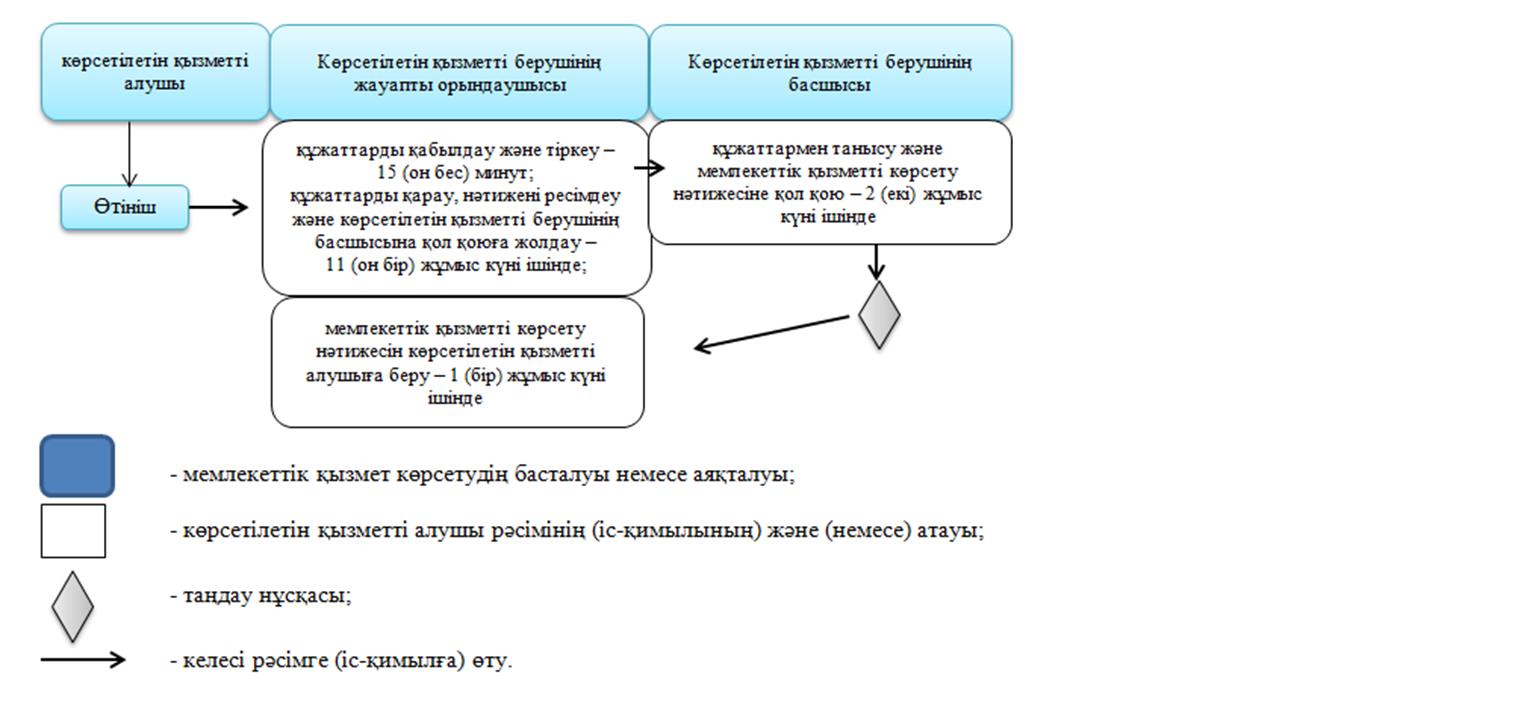 
					© 2012. Қазақстан Республикасы Әділет министрлігінің «Қазақстан Республикасының Заңнама және құқықтық ақпарат институты» ШЖҚ РМК
				
      Облыс әкімі

Е. Тоғжанов
"Үйде күтім көрсету жағдайында
арнаулы әлеуметтік қызмет көрсетуге
құжаттар ресімдеу" мемлекеттік
көрсетілетін қызмет регламентіне
қосымша